Дидактические игры – одно из главных средств в воспитании и обучения детей дошкольного возраста. Игра для дошкольника – способ познания окружающего. Играя, он изучает цвета, форму, свойства материала, пространственные отношения, числовые отношения, изучает растения, животных».Дети постоянно развиваются и с помощью игры они учатся преодолевать новые трудности развивая мышление, сообразительность проявляется инициатива. Воспитанники младшей группы «Колобок » учатся играть в дидактические игры: «Чей хвостик «, «Кто что ест» и др.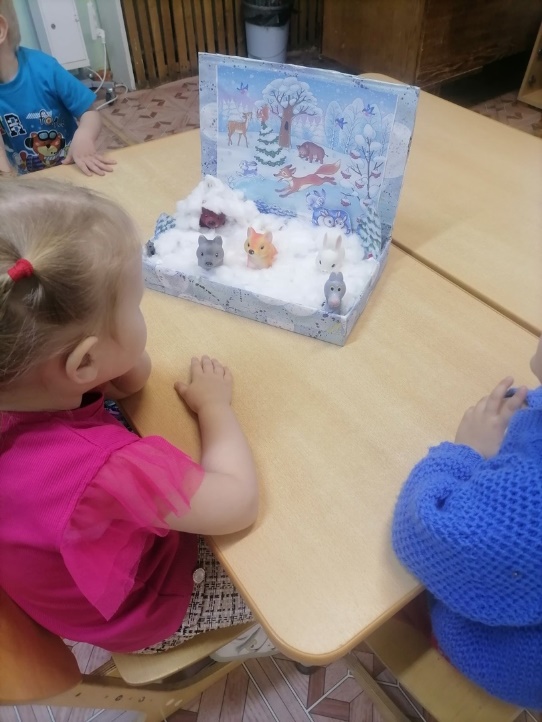 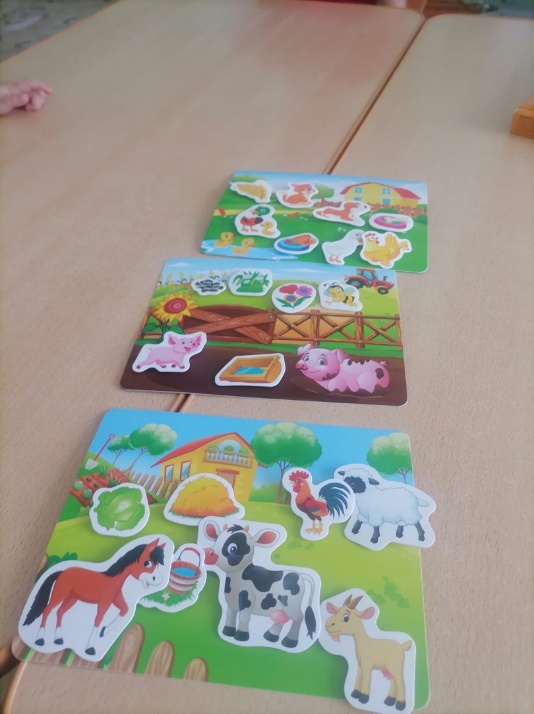 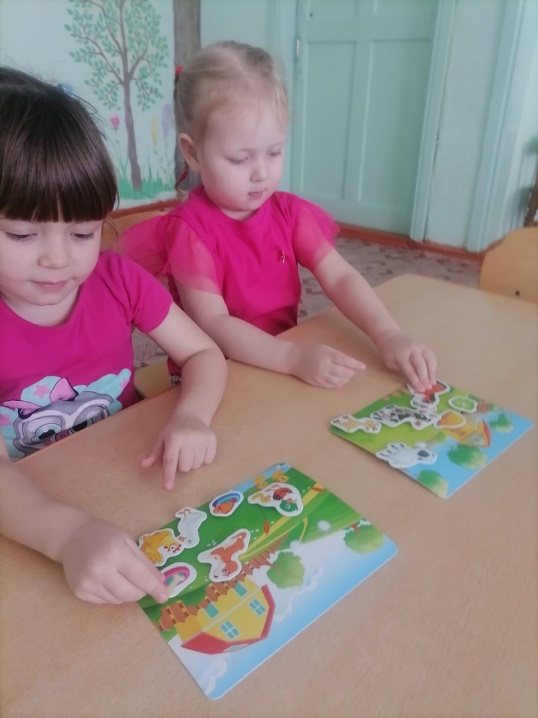 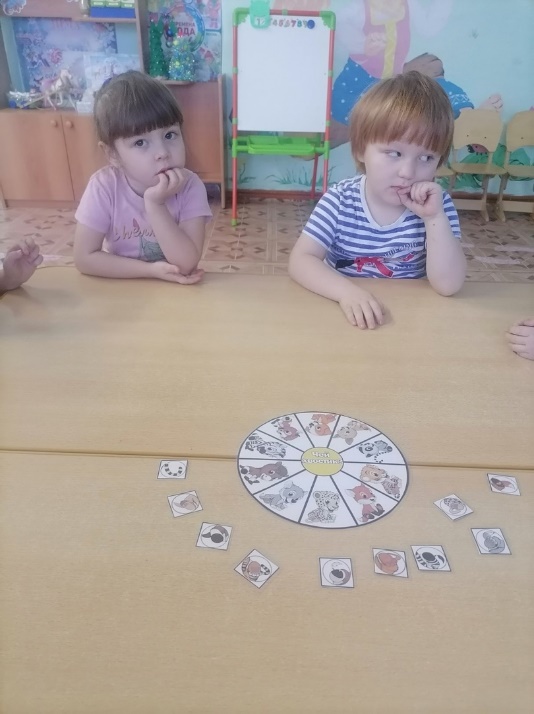 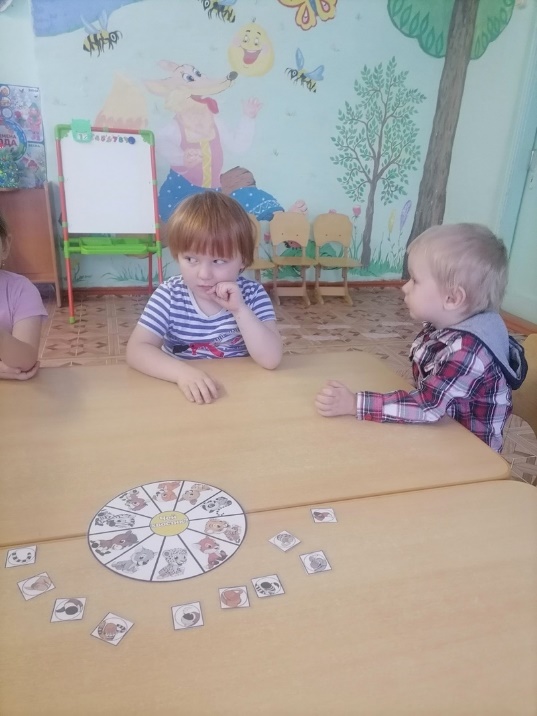 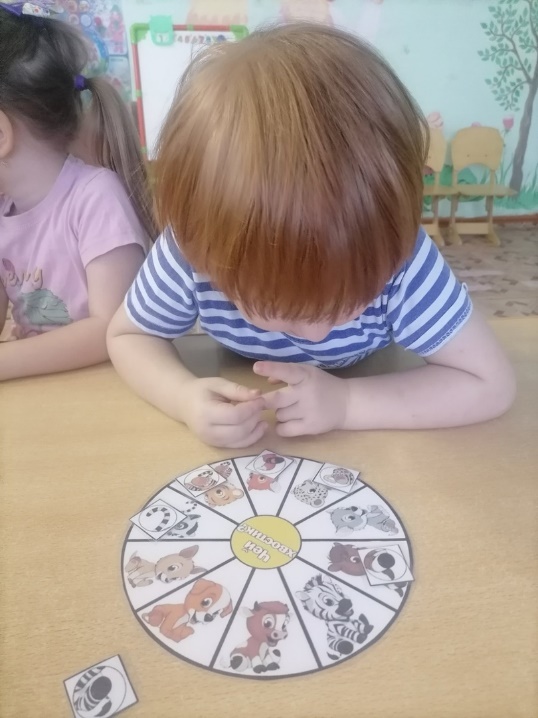 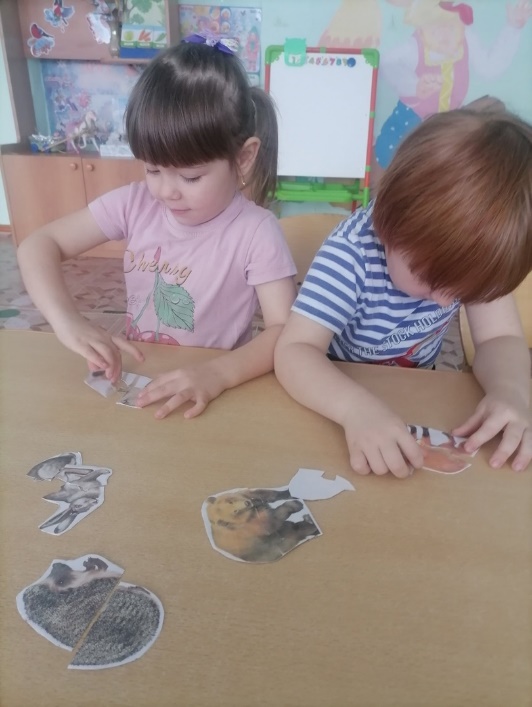 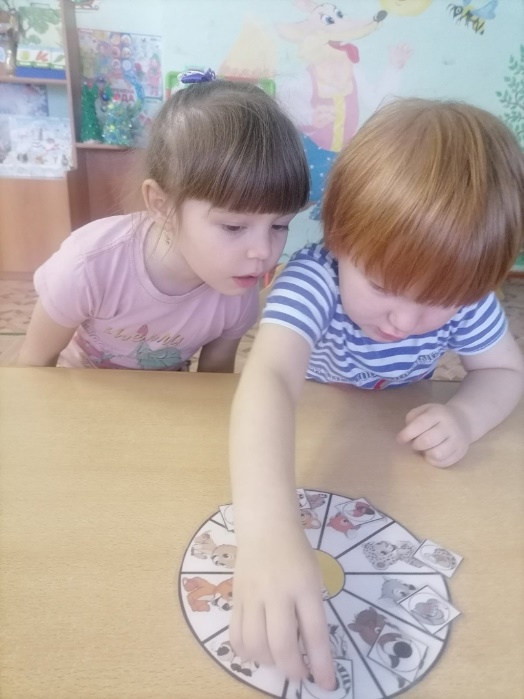 